6. pielikums Ministru kabineta 2016. gada  7. jūnijanoteikumiem Nr. 353Pārbaudes akts Nr. _______ par īpaši aizsargājamo nemedījamo sugu vai migrējošo sugu dzīvnieku nodarītajiem postījumiem lopkopībai vai biškopībai(vieta)	(datums)Pārbaude veikta 20___. gada _____._____________. Pārbaudē piedalās: komisijas locekļi: (iestāde, struktūrvienība, amats, vārds, uzvārds)eksperti: (institūcija, vārds, uzvārds, darbības joma, sertifikāta (ja ir) numurs un izsniegšanas datums)iesniedzējs:  (vārds, uzvārds, personas kods)Pārbaude veikta, pamatojoties uz iesniedzēja 	(vārds, uzvārds, personas kods; juridiskai personai – nosaukums (firma) un reģistrācijas numurs)pieteikumu 	(pieteikuma saņemšanas datums un reģistrācijas numurs)Zemes īpašnieks vai lietotājs 	 (vārds, uzvārds, personas kods; juridiskai personai – nosaukums (firma) un reģistrācijas numurs)Lauksaimniecības dzīvnieka(-u) vai bišu saimes(-ju) īpašnieks 	 (vārds, uzvārds, personas kods; juridiskai personai – nosaukums (firma) un reģistrācijas numurs)Īpašuma nosaukums un kadastra numurs 	Pārbaudītās zemes vienības kadastra apzīmējums 	Pārbaudītā īpašuma (zemes vienības) atrašanās vieta 	(novads, pagasts vai pilsēta)Lauksaimniecības datu centrā reģistrētās lauksaimniecības dzīvnieka(-u) vai bišu saimes(-ju) novietnes reģistrācijas numurs, kā arī nosaukums (ja ir) 	Lauksaimniecības datu centrā reģistrētā lauksaimniecības dzīvnieka(-u) vai bišu saimes(-ju) ganāmpulka reģistrācijas numurs 	Pārbaudē konstatēts:1. Lauksaimniecības dzīvnieki apzīmēti atbilstoši normatīvo aktu prasībām, kas nosaka lauksaimniecības dzīvnieku apzīmēšanas kārtību (atzīmēt ar x):	ir	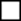 	nav	2. To lauksaimniecības dzīvnieku skaits, kuriem nodarīti postījumi3. Lauksaimniecības dzīvnieks(-i), kuram(-iem) nodarīts(-i) postījums(-i)4. To bišu saimju skaits, kurām nodarīti postījumi 	5. Bišu saime(-es), kurai(-ām) nodarīti postījumi6. Lauksaimniecības dzīvnieka(-u) gūtā(-o) ievainojuma(-u) vai bišu saimei(-ēm) nodarīto postījumu raksturojums 	7. Postījumus nodarījusī īpaši aizsargājamo nemedījamo vai migrējošo dzīvnieku suga8. Veiktie aizsardzības pasākumi postījumu novēršanai9. Ļaunprātīgi veicināta nodarīto zaudējumu rašanās vai to apmēra palielināšanās (atzīmēt ar x):	ir		nav	 (pamatojums konstatētajam)10. Cita informācija 	Pielikumā (kartoshēma, fotouzņēmumi):Komisijas locekļi:  (vārds, uzvārds, paraksts)Eksperti: (vārds, uzvārds, paraksts)Iesniedzējs: (vārds, uzvārds, paraksts)Atzīme par atteikšanos parakstīt pārbaudes aktu 	Vides aizsardzības un reģionālās attīstības ministrs	Kaspars GerhardsSuga(piemēram, liellops)SkaitsKopāSuga(piemēram, liellops)Dzīvnieka identifikācijas numursApzīmēšanas līdzeklis (krotālija, transponders)Apzīmēšanas līdzekļa numursNogalināts(atzīmēt ar x, ja attiecas)Ievainots, tādēļ likvidējams (atzīmēt ar x, ja attiecas)Bišu saimes ganāmpulka reģistrācijas numursBišu mātes identifikācijas numurs (ja ir)Stropa numurs (ja ir)Gājusi bojā(atzīmēt ar x, 
ja attiecas)Likvidējama 
(atzīmēt ar x, 
ja attiecas)